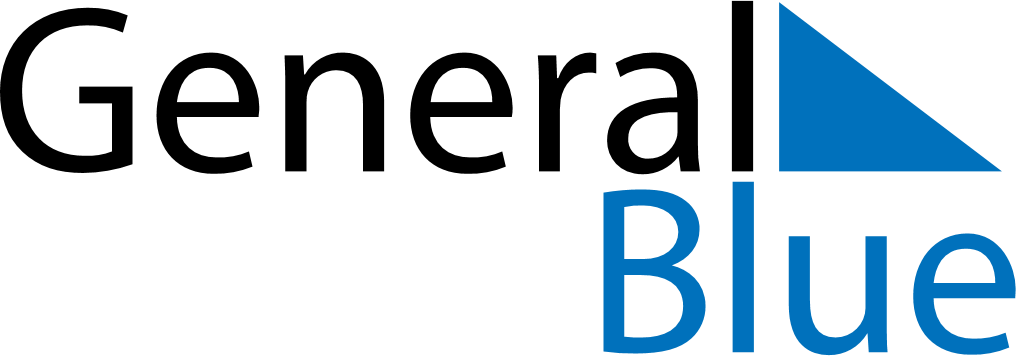 October 2023October 2023October 2023October 2023CyprusCyprusCyprusSundayMondayTuesdayWednesdayThursdayFridayFridaySaturday12345667Cyprus Independence Day8910111213131415161718192020212223242526272728National Holiday293031